Monthly Checklist for Dealership Sales Managers“Make a customer, not a sale.”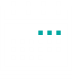 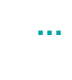 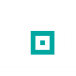 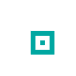 With Target CRM, you can communicate with customers when they want it, the way they want it.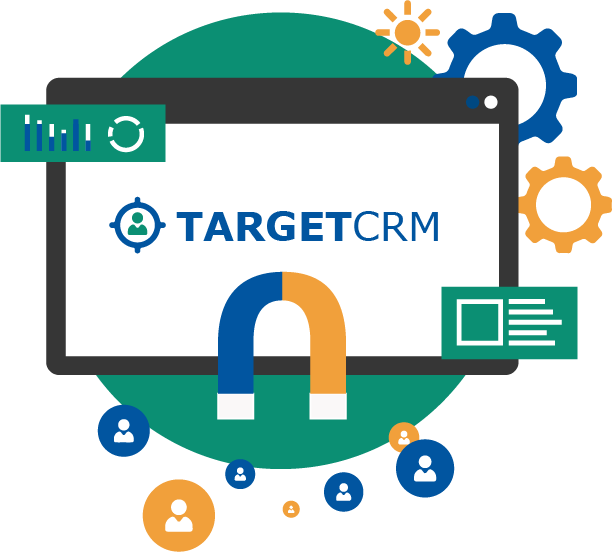 Send targeted promotions that work, put an end to phone tag, and do more to grow your dealership’s online reputation with Charter TargetCRM.